LES TEMPS D’UN AU-REVOIR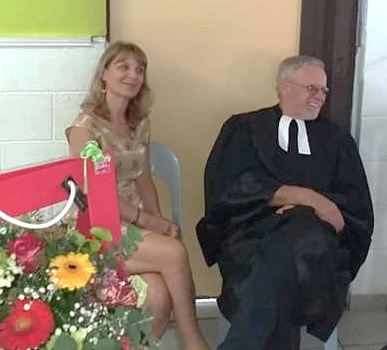 FRATERNEL et CHALEUREUX26 mai et 30 juin St Denis16 juin St André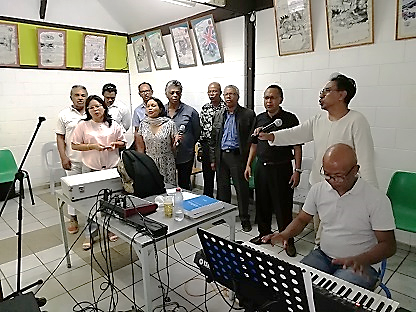 7 juillet St Pierre	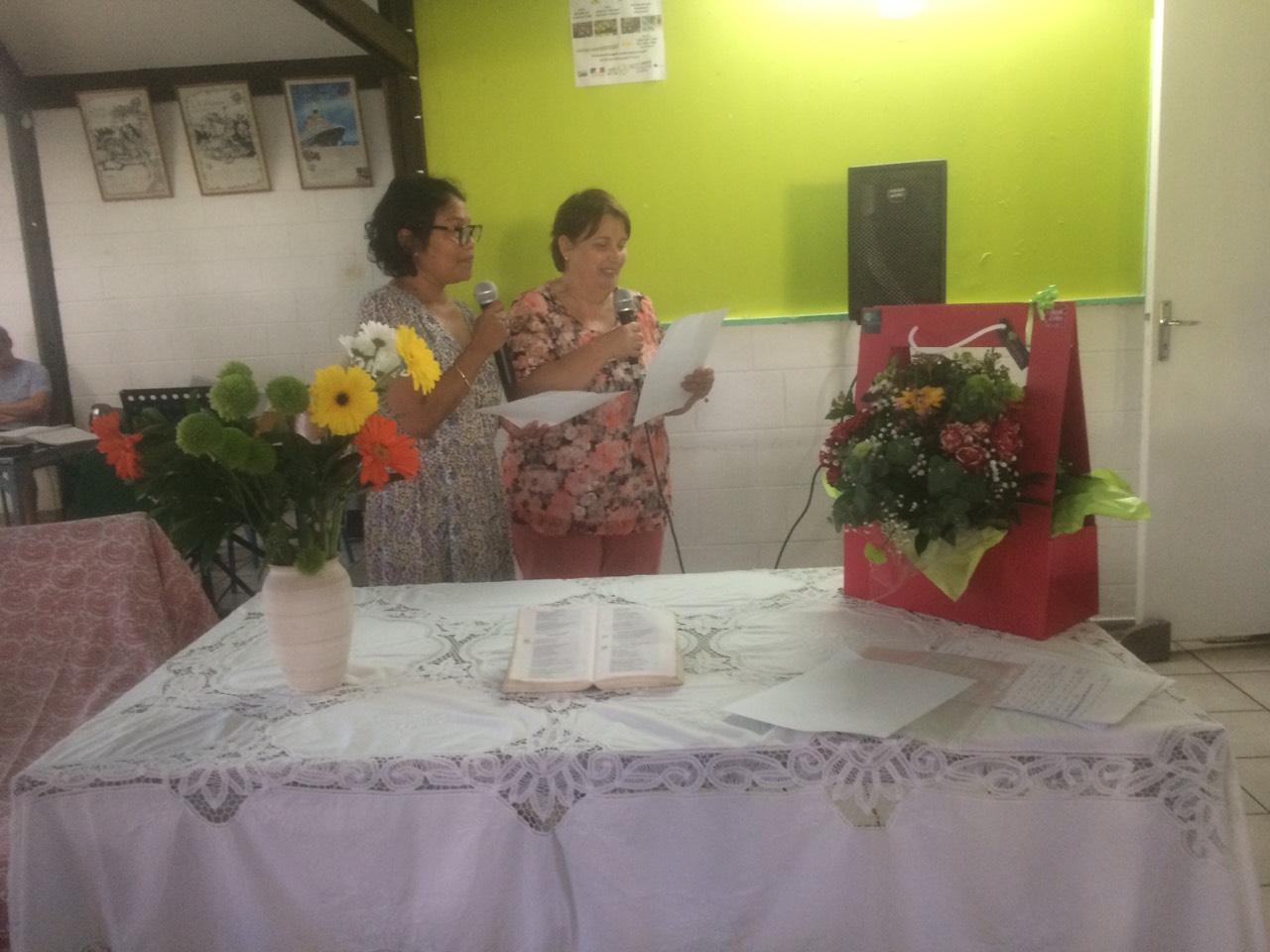 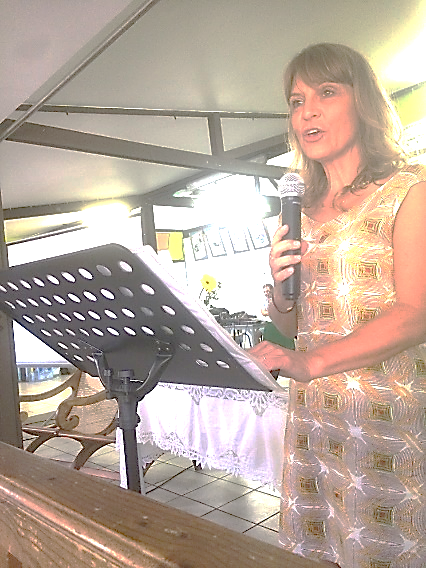 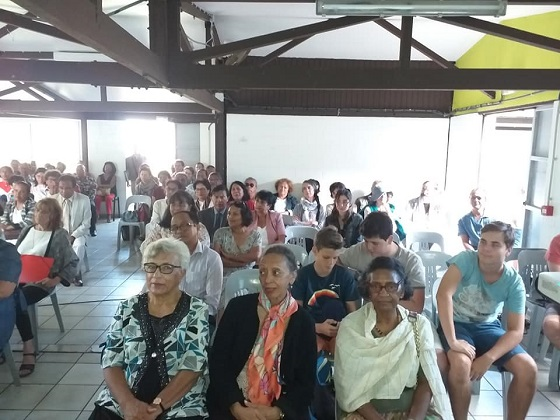 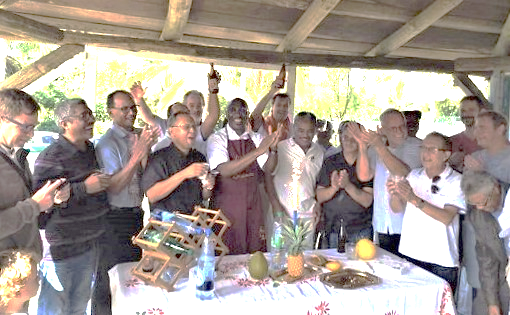 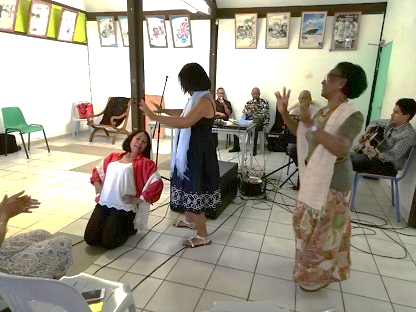 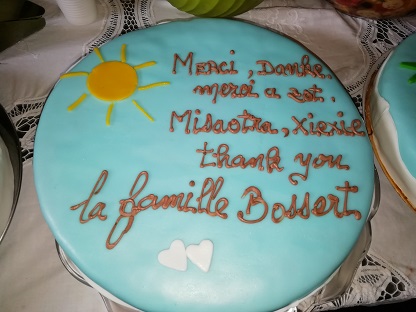 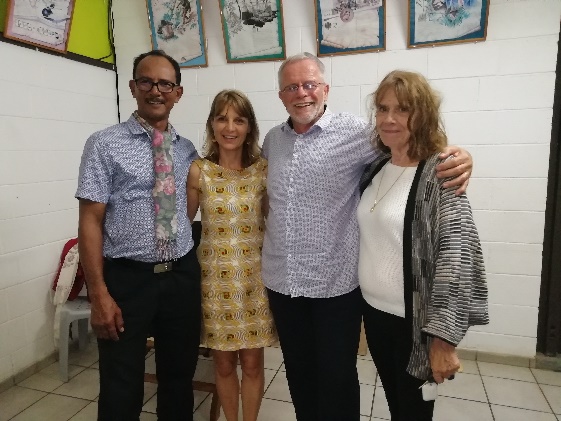 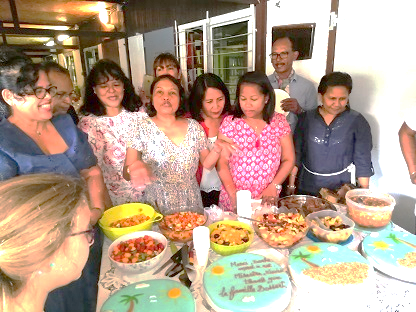 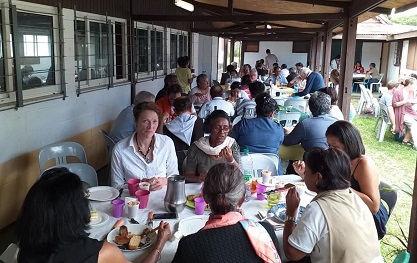 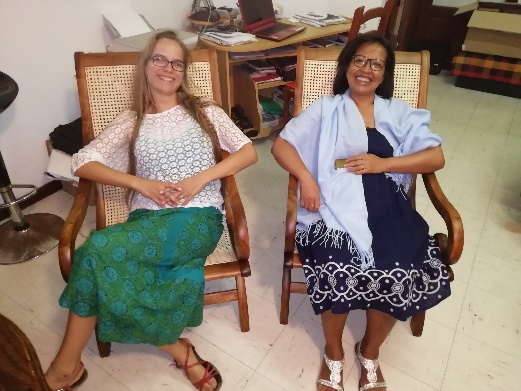 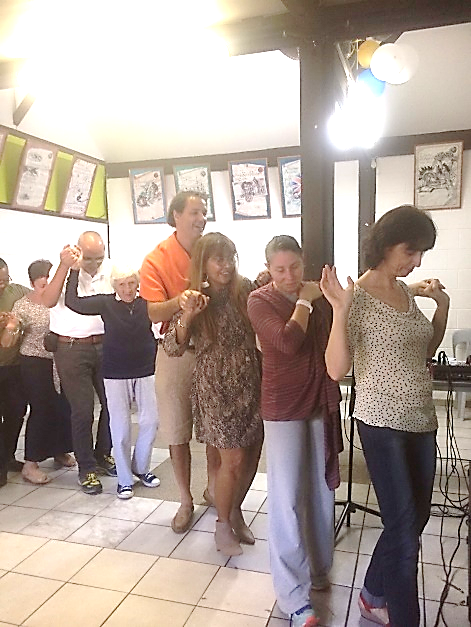 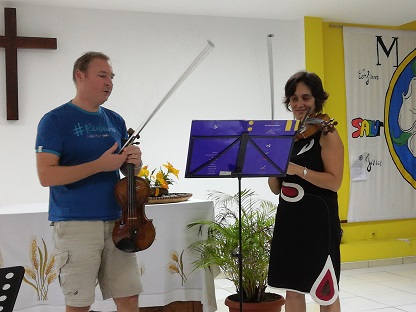 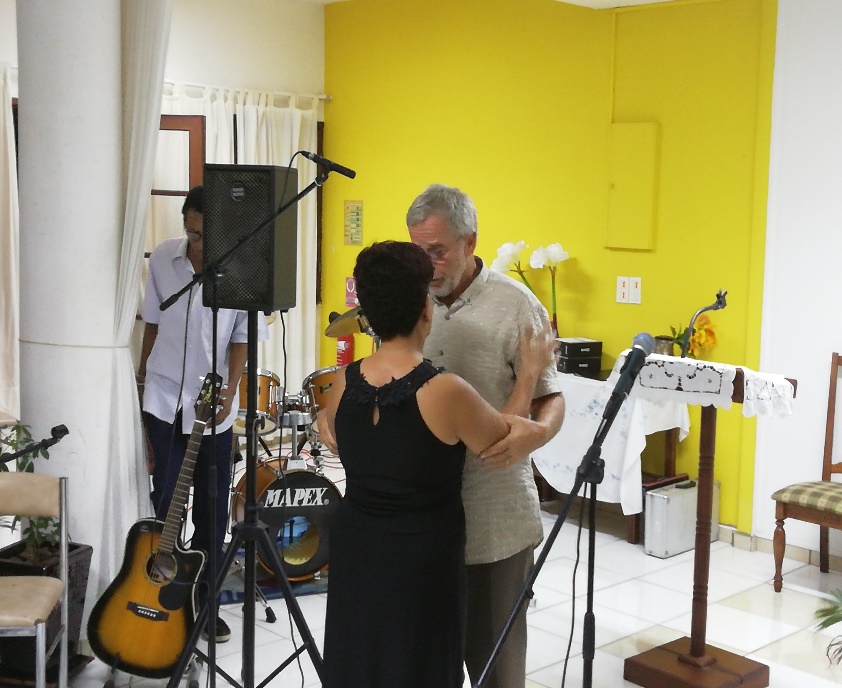 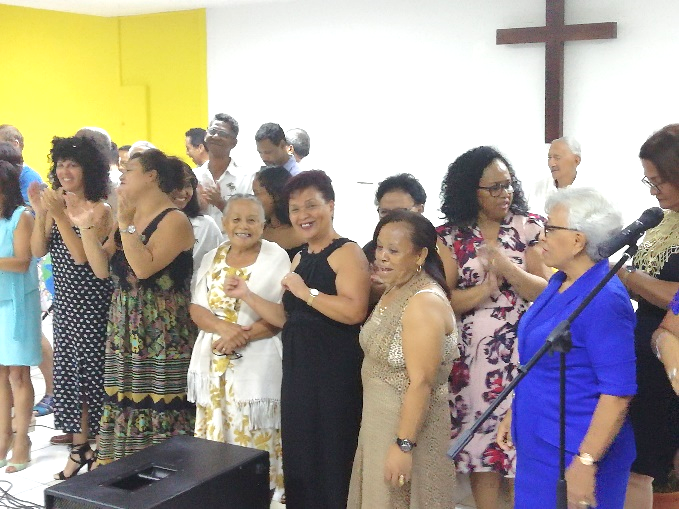 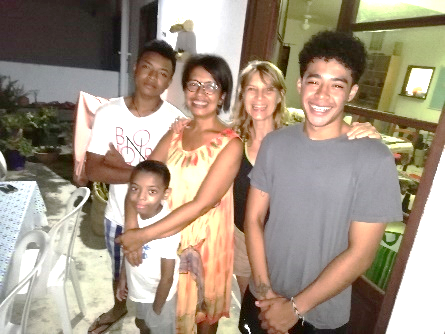 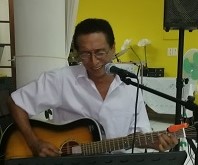 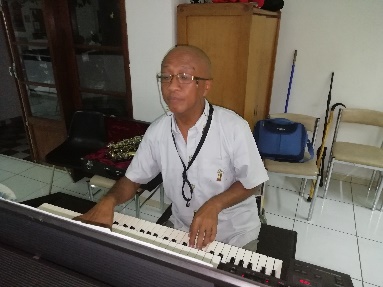 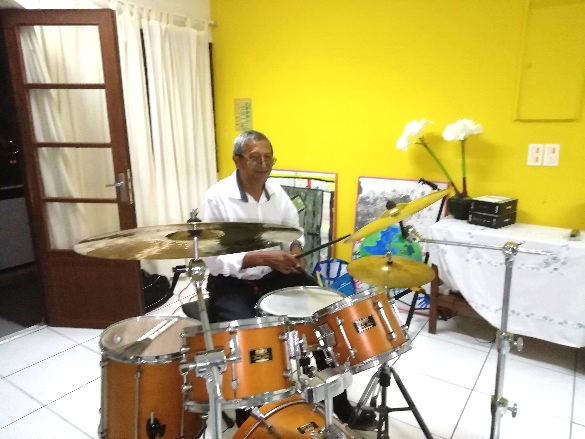 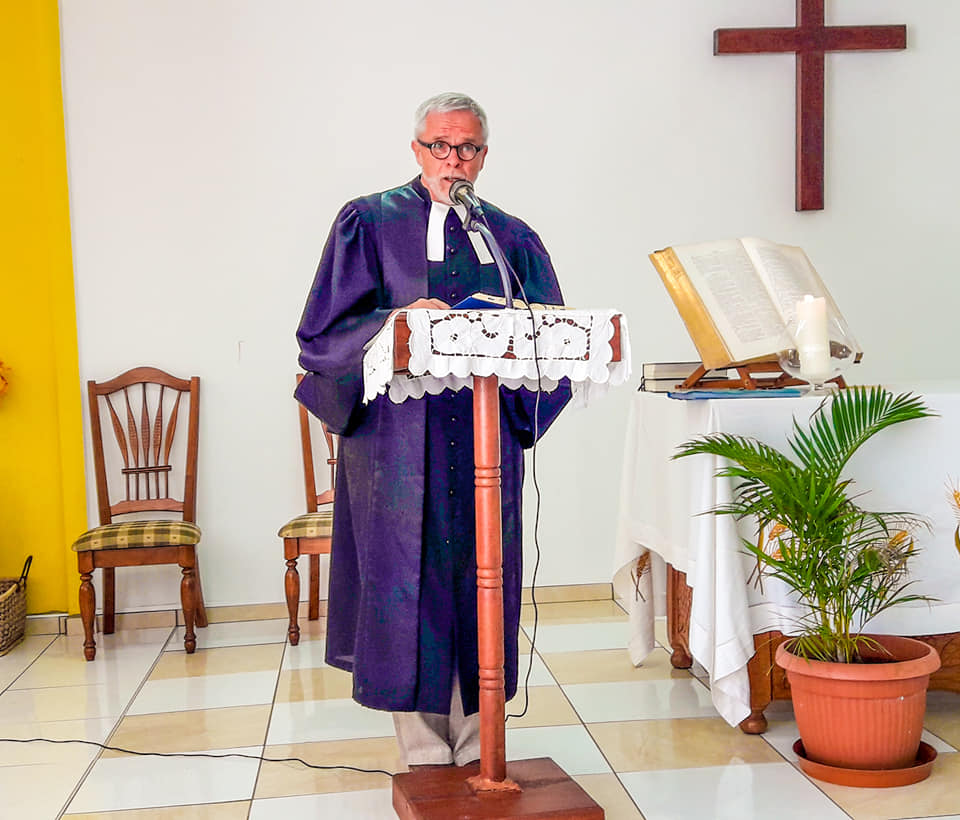 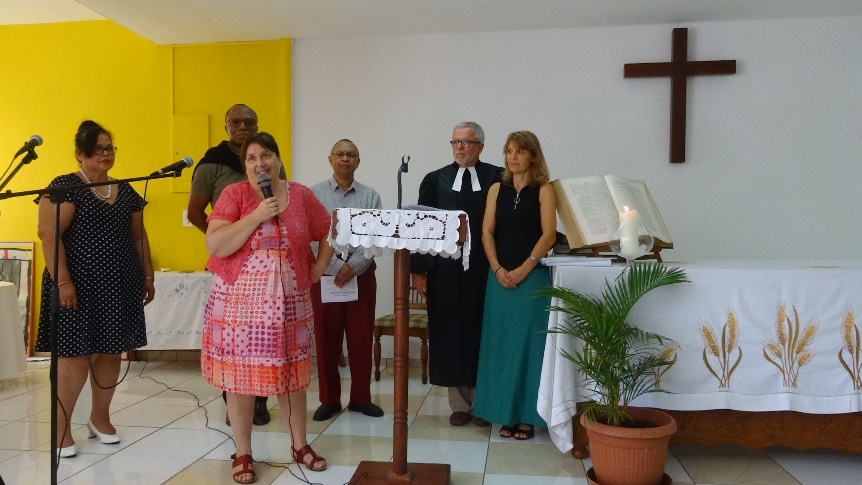 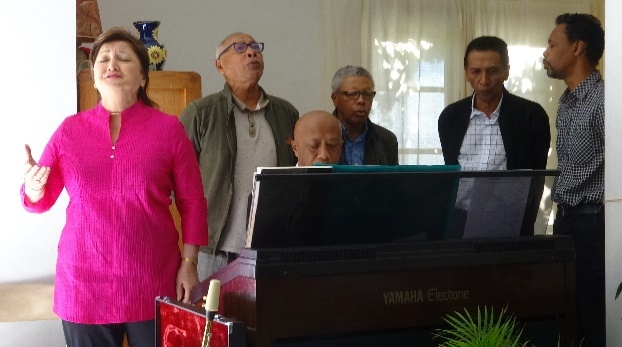 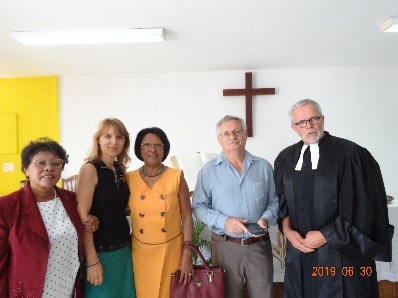 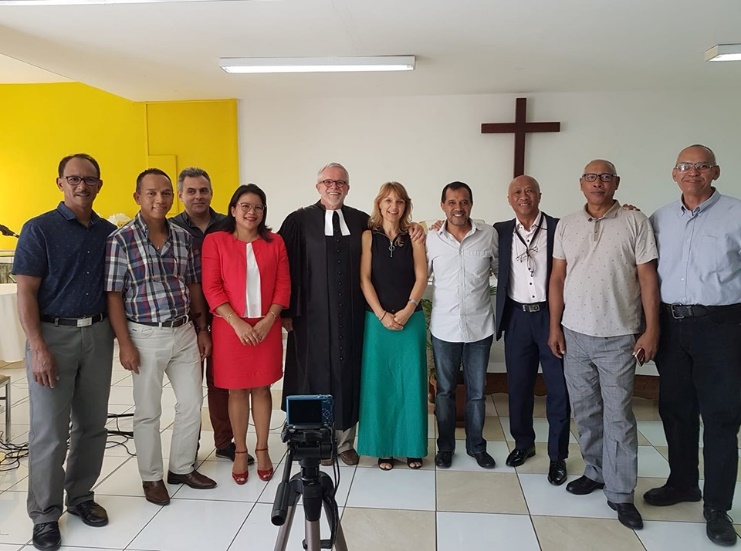 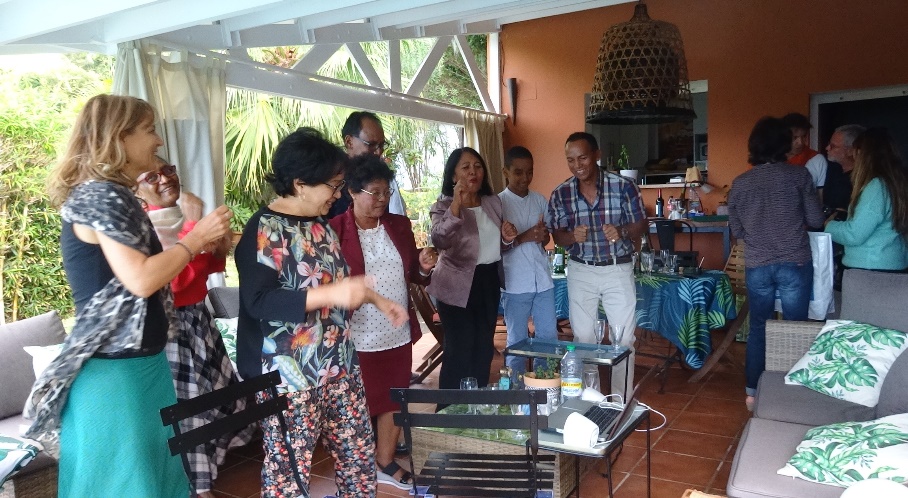 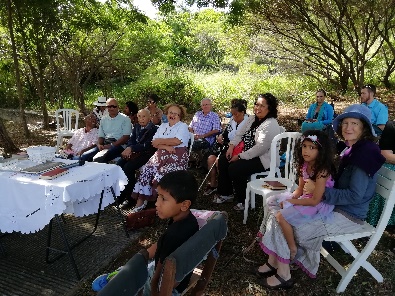 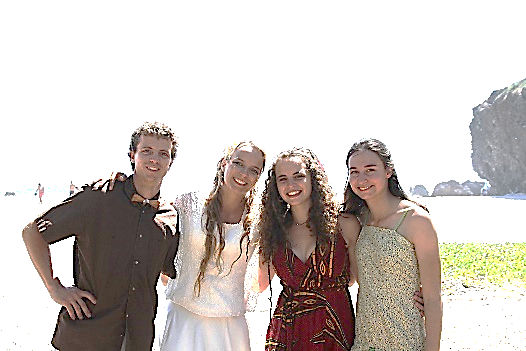 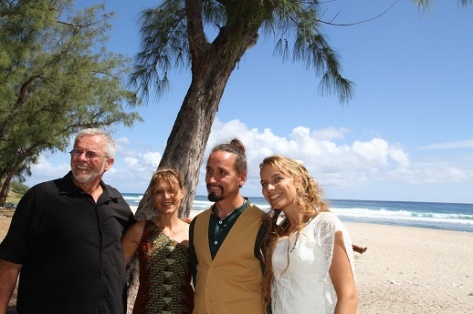 